Povrch ČR ČR tvoří dvě základní zcela odlišné jednotky – Český masiv a KarpatyČeský masiv tvoří v podstatě celé Čechy, západní část Moravy a SlezskaVněkarpatské sníženiny (úvaly) jsou takovou hranicí mezi oběma soustavaminejsevernější bod ČR – obec Lobendava u Šluknovanejzápadnější bod ČR – obec Krásná v okrese Chebnejjižnější bod ČR – obec Vyšší Brodnejvýchodnější bod ČR – Hrnčava v Beskydechdoplňte nejvyšší hory těchto pohoří:Šumava - PlechýČeský les - ČerchovKrušné hory - Krkonoše - Lužické hory - Jizerské hory - Hrubý Jeseník - Nízký Jeseník - Moravskoslezské Beskydy – 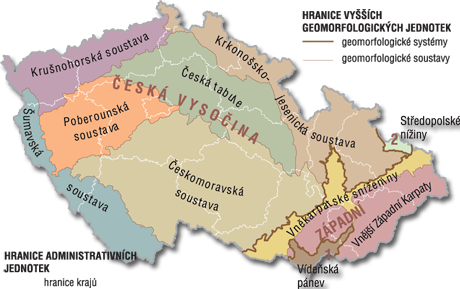 https://geoportal.kraj-lbc.cz/documents/13103/20029/G2_geomorfjednotkyCR_s460.png/815c47ff-98ee-4d16-a35d-ddd6afd5f5b8?t=1354053362901Řeky a vodstvo ČR    ŘekyČR leží na hlavním evropském rozvodí („zelená střecha Evropy“)převážná část území patří k úmoří Severního moře (66%, Labe)druhé je úmoří Černého moře (24%, Morava a další přítoky)třetí je úmoří Baltského moře (10%, Odra)nejdelší řekou je Vltava, v místě soutoku s Labem u Mělníka má více vody, je delší než Labe a má větší území, z kterého odvádí vodu (2x)Labe pramení v KrkonošíchVltava na Šumavě (vyjmenujte alespoň 5 jejích přítoků)Morava pramení pod Kralickým Sněžníkem a na Česko-slovensko-rakouské hranici ústí do DunajeOdra pramení v Oderských vrších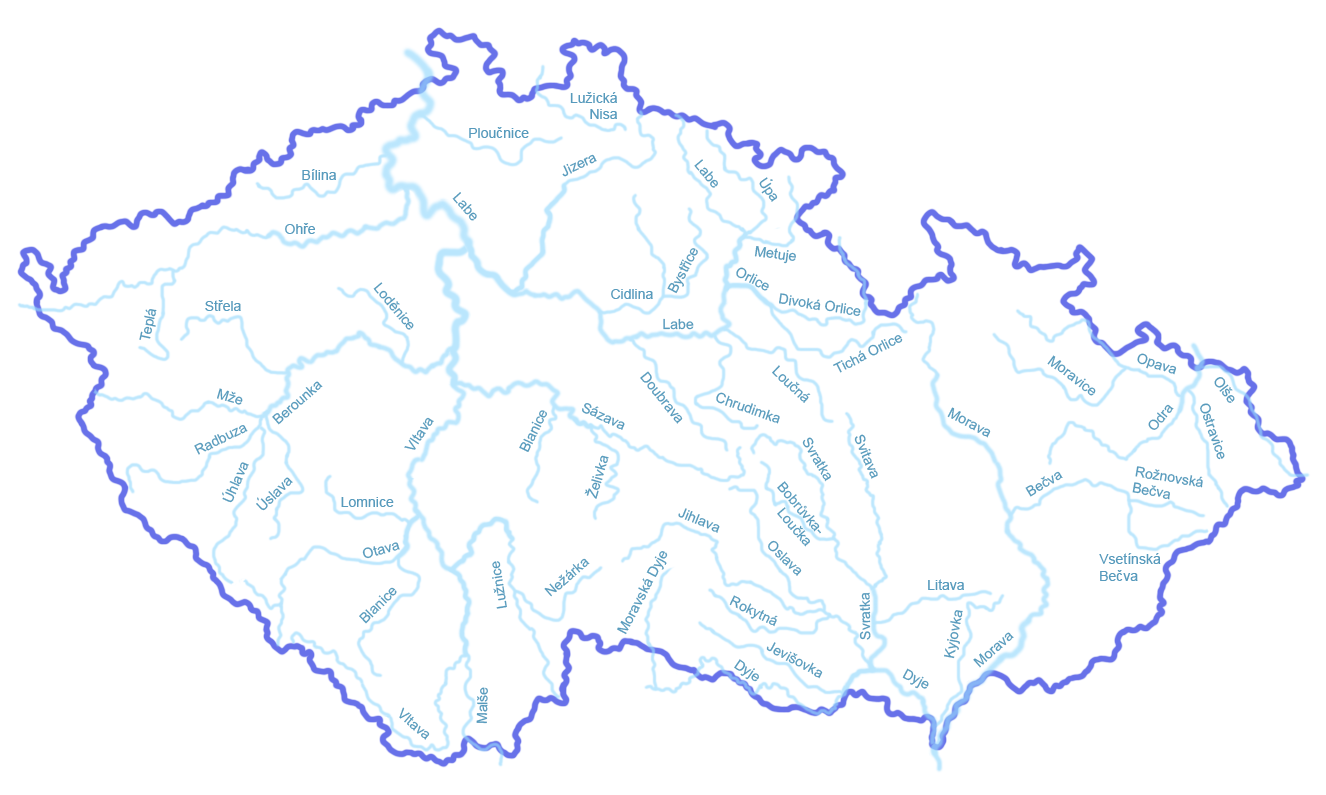 https://upload.wikimedia.org/wikipedia/commons/a/ad/Czech_rivers_-_top_50.pngJezeranejvíce na Šumavě – ledovcového (glaciálního) původuČerné (největší v ČR, 18ha), Čertovo, Laka, Plešné, PrášilskéKamencové, Odlezelské…Jak můžeme rozdělit jezera podle vzniku?Nádržerybníky a přehradyrybníkáři Jakub Krčín z Jelčan a Štěpánek Netolickýnejvětším rybníkem je RožmberkMáchovo jezero není jezero, je to rybník vystavěný Karlem IV.přehrady stavěny v 19. a 20. stoletínejvětší přehradní nádrží a největší vodní plochou u nás je Lipno (skoro 49 km2) 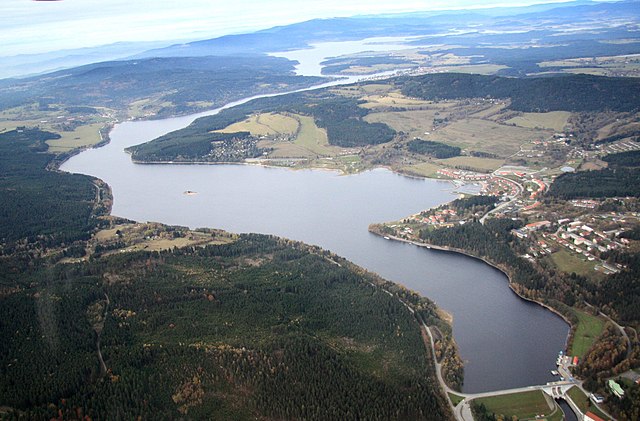 Autor: melechovsky, CC BY 3.0, https://commons.wikimedia.org/w/index.php?curid=53200523Funkce přehradních nádrží: